Publicado en Madrid el 01/12/2023 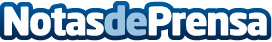 Bosch eBike Systems presenta nuevas funciones con las que disfrutar al máximo de la experiencia eBikeLas nuevas funciones ofrecen a los usuarios más seguridad, además, el eBike pass almacena información detallada sobre el modelo y los componentesDatos de contacto:HAVAS PRHAVAS PR+34 91 456 90 90Nota de prensa publicada en: https://www.notasdeprensa.es/bosch-ebike-systems-presenta-nuevas-funciones Categorias: Nacional Madrid Ciclismo Movilidad y Transporte Industria Automotriz Otras Industrias http://www.notasdeprensa.es